湖北文理学院采购需求公示湖北文理学院采购与招投标管理中心拟按照学校要求，依相关法律法规规定，委托招标代理机构就本项目所需货物及相关服务进行采购，现对采购人提供的采购需求进行公示，公开征询意见。一、项目名称：中国语言文学学科建设专项采购项目。 二、采购内容：注：(标注“★”形符号的为关键技术参数要求，对这些关键技术要求的任何一项偏离都将导致废标。标注“▲”形符号的为重要技术参数要求，对这些重要技术参数要求的任何一项偏离，都将导致综合评分时被扣分。) 评分细则三、采购预算：68.14万元。四、拟采用的采购方式：竞争性磋商。五、供应商资格条件1.应具备《政府采购法》第二十二条规定的相关条件；2.未被列入“信用中国”网站(www.creditchina.gov.cn )失信被执行人、重大税收违法案件当事人名单、政府采购严重违法失信行为记录名单和“中国政府采购”网站（www.ccgp.gov.cn ）政府采购严重违法失信行为记录名单中（以磋商当天代理机构查询结果为准）；3、本项目采购产品如属于政府强制采购节能产品范围（强制采购节能产品品目详见《关于印发节能产品政府采购品目清单的通知》财库〔2019〕19号），需提供所投该产品的有效节能产品认证证书或提供所投产品型号在中国政府采购网节能产品认证查询结果截图（查询链接：http://www.ccgp.gov.cn/search/jnqdchaxun.htm）；4、供应商参加政府采购活动前3年内在经营活动中没有重大违法记录；5、如国家法律法规对市场准入有要求的还应符合相关规定；6、是否接受联合体投标，在公示结束后的正式文件中确定。拟报名供应商在公示期内可就此项提出建议。五、需求公示：（一）公示期：自本公示发布之日起，满五个工作日止。（二）意见反馈方式：对采购需求提出相关意见（应说明理由）应客观公正、实事求是，并在公示期内将相关意见以书面形式（加盖公章）提交至湖北文理学院致远楼106室（可快递。因其它快递公司在本校办公区域没有业务，故请投顺丰快递，并付清快递费用，否则将被拒收），同时还须将反馈意见的电子文档（word版本）发送至电子邮箱bids1@hbuas.edu.cn，邮件主题注明“（公司名称）关于（项目名称）采购需求反馈意见”，邮件内容应包括供应商名称、供应商联系人姓名、联系方式等内容。（三）需求公示的目的：就项目需求的公正性与专业性征询各潜在供应商的意见，无论是否反馈意见均不影响供应商参与后期的采购活动。公示结束，采购人可能会对采购需求进行适当修改，投标时请已正式采购文件为准。六、供应商报名：采购公告将于近期在“湖北省政府采购网”（网址：http://www.ccgp-hubei.gov.cn/）上发布，请有意参与的供应商，按公告要求到招标代理公司报名，获取采购文件。七、联系方式1、招标代理机构联系方式，请于采购公告发布后，查询公告。2、采购方技术联系人：候老师。电话：13886262732（请不要在休息时间联系。如果上班时间无人接听，可能是在上课或参加会议，请稍候再联系）。联系地址：湖北文理学院文学院。联系地址：湖北文理学院采购与招投标管理中心。序号名称技术参数技术参数技术参数数量序号名称技术参数技术参数技术参数数量1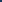 电脑一体机★处理器：英特尔i5-八代★硬盘：≥128SSD+1TB，原厂序列号可查询★内存：≥8G，≥2个插槽，最大可支持到32G★主板：英特尔Q370芯片组★显示器：≥23.8英寸全高清面板(1920x1080)三边不大于2毫米微边框IPS显示屏★显卡：≥2G独立显卡光驱DVDRW网卡内置无线网卡、蓝牙4.0键盘USB或PS/2键盘鼠标USB或PS/2光电鼠标电源120W 电源，效率高达 89%声卡集成声卡, DTS Sound、网络摄像头：标配 100 万像素集成摄像头和阵列式双麦克风接口：≥5个USB（其中有一个支持通过USB唤醒）、≥1个DisplayPort、1个RJ-45、1个电源接口、1个耳麦插孔；1个USB 2.0 Type-接口；SD卡读卡器；音箱：出厂标配内置企业级音箱安全：摄像头具有隐私挡板功能；USB端口禁用、安全锁插槽、可通过VESA 支架安装于墙壁、支臂、推车上（使用必须满足特定条件）教学功能:带原厂网络同传，硬盘保护等其他基本功能，支持加密功能。★处理器：英特尔i5-八代★硬盘：≥128SSD+1TB，原厂序列号可查询★内存：≥8G，≥2个插槽，最大可支持到32G★主板：英特尔Q370芯片组★显示器：≥23.8英寸全高清面板(1920x1080)三边不大于2毫米微边框IPS显示屏★显卡：≥2G独立显卡光驱DVDRW网卡内置无线网卡、蓝牙4.0键盘USB或PS/2键盘鼠标USB或PS/2光电鼠标电源120W 电源，效率高达 89%声卡集成声卡, DTS Sound、网络摄像头：标配 100 万像素集成摄像头和阵列式双麦克风接口：≥5个USB（其中有一个支持通过USB唤醒）、≥1个DisplayPort、1个RJ-45、1个电源接口、1个耳麦插孔；1个USB 2.0 Type-接口；SD卡读卡器；音箱：出厂标配内置企业级音箱安全：摄像头具有隐私挡板功能；USB端口禁用、安全锁插槽、可通过VESA 支架安装于墙壁、支臂、推车上（使用必须满足特定条件）教学功能:带原厂网络同传，硬盘保护等其他基本功能，支持加密功能。★处理器：英特尔i5-八代★硬盘：≥128SSD+1TB，原厂序列号可查询★内存：≥8G，≥2个插槽，最大可支持到32G★主板：英特尔Q370芯片组★显示器：≥23.8英寸全高清面板(1920x1080)三边不大于2毫米微边框IPS显示屏★显卡：≥2G独立显卡光驱DVDRW网卡内置无线网卡、蓝牙4.0键盘USB或PS/2键盘鼠标USB或PS/2光电鼠标电源120W 电源，效率高达 89%声卡集成声卡, DTS Sound、网络摄像头：标配 100 万像素集成摄像头和阵列式双麦克风接口：≥5个USB（其中有一个支持通过USB唤醒）、≥1个DisplayPort、1个RJ-45、1个电源接口、1个耳麦插孔；1个USB 2.0 Type-接口；SD卡读卡器；音箱：出厂标配内置企业级音箱安全：摄像头具有隐私挡板功能；USB端口禁用、安全锁插槽、可通过VESA 支架安装于墙壁、支臂、推车上（使用必须满足特定条件）教学功能:带原厂网络同传，硬盘保护等其他基本功能，支持加密功能。122办公桌主桌：长1.6m*宽0.96m*高0.8m条桌：长1.4m*宽0.5m*高0.6三屉柜：长0.5m*宽0.4m*高0.6m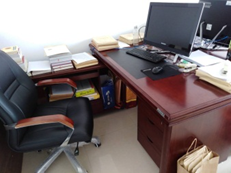 参考图参考图83椅子不锈钢材质真皮轮式转椅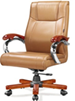 参考图片参考图片84LED显示屏产品规格：P2.5像素直径：2.5mm 点中心距：2.5mm象素密度：160000点/㎡ 单元板尺寸：160×160mm 屏体分辨率：64×64 显示基色：全彩 象素组成：1R1G1B面积：5m×3m=15㎡产品规格：P2.5像素直径：2.5mm 点中心距：2.5mm象素密度：160000点/㎡ 单元板尺寸：160×160mm 屏体分辨率：64×64 显示基色：全彩 象素组成：1R1G1B面积：5m×3m=15㎡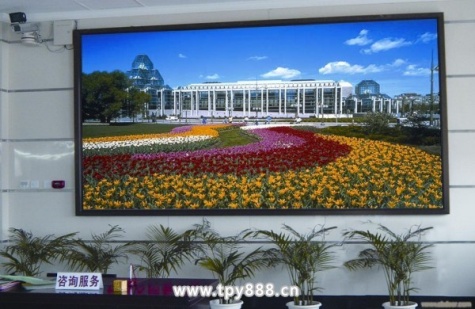 参考图片15单反照相机2420万像素传感器尺寸：22.3×14.9mm最大分辨率：6000×4000 EF卡口：18-55镜头液晶屏尺寸：3.0英寸液晶屏像素：104万像素液晶屏特性：可旋转,触摸屏 附件：包，64G 170mb/s sd卡,uv镜，原装电池*2，充电器*12420万像素传感器尺寸：22.3×14.9mm最大分辨率：6000×4000 EF卡口：18-55镜头液晶屏尺寸：3.0英寸液晶屏像素：104万像素液晶屏特性：可旋转,触摸屏 附件：包，64G 170mb/s sd卡,uv镜，原装电池*2，充电器*12420万像素传感器尺寸：22.3×14.9mm最大分辨率：6000×4000 EF卡口：18-55镜头液晶屏尺寸：3.0英寸液晶屏像素：104万像素液晶屏特性：可旋转,触摸屏 附件：包，64G 170mb/s sd卡,uv镜，原装电池*2，充电器*186三脚架承重：3kg（最大） 球碗直径：65mm 俯仰角度：＋90°/-70° 动态平衡：内置 阻尼模式：内置 摄像机托板：快速拆卸托板 托板附件：4/1螺钉 重量：3.2kg 高度：70-150cm 级数：2级 承重：3kg（最大） 球碗直径：65mm 俯仰角度：＋90°/-70° 动态平衡：内置 阻尼模式：内置 摄像机托板：快速拆卸托板 托板附件：4/1螺钉 重量：3.2kg 高度：70-150cm 级数：2级 承重：3kg（最大） 球碗直径：65mm 俯仰角度：＋90°/-70° 动态平衡：内置 阻尼模式：内置 摄像机托板：快速拆卸托板 托板附件：4/1螺钉 重量：3.2kg 高度：70-150cm 级数：2级 107摄像机镜头接口固定变焦比率17 倍（光学），伺服/手动焦距f = 5.6 - 95.2 mm（35mm 等效： 30.3 - 515 mm）光圈F1.9 - F16 和关闭自动/手动可选成像设备（类型）1/2 英寸背照式 Exmor R 3CMOS 成像器有效像素3840（水平）x 2160（垂直）光学系统F1.6 棱镜系统内置光学滤波片ND 灰度滤镜关： 清除1： 1/4ND2： 1/16ND3： 1/64ND线性可变 ND（约 1/4ND 至 1/128ND）录制格式（视频）<XAVC Intra>XAVC-I QFHD 模式：MPEG-4 AVC/H.264，CBG，最大 600 MbpsXAVC-I HD 模式：MPEG-4 AVC/H.264，CBG，最大 222 Mbps<XAVC Long> XAVC-L QFHD 模式：VBR，最大比特率 150Mbps，MPEG-4 H.264/AVCXAVC-L HD 50 模式：VBR，最大比特率 50Mbps，MPEG-4 H.264/AVCAVC-L HD 35 模式：VBR，最大比特率 35Mbps，MPEG-4 H.264/AVCXAVC-L HD 25 模式：VBR，最大比特率 25Mbps，MPEG-4 H.264/AVC<MPEG-2 Long GOP> MPEG HD422 模式：CBR，最大比特率 50Mbps，MPEG-2 422P@HLMPEG HD420 /HQ 模式：VBR，最大比特率 35Mbps，MPEG-2 MP@HL<DVCAM> DVCAM 模式：CBR，25Mbps，DVCAM重量约 2.6 kg（机身）约 5 lb 11.7 oz（机身）约 3.0 kg（含镜头遮光罩，眼罩、BP-U30 电池、1 块 SxS 存储卡）约 6 lb 9.8 oz（含镜头遮光罩、眼罩、BP-U30 电池、1 块 SxS 存储卡）附件：包，电池两块（BP-U60），bc-u1充电器两个，原装记忆卡sxs pro128G一块，原装读卡器*1，适配器MEAD-SD02一个，170MB/s SD128卡2个镜头接口固定变焦比率17 倍（光学），伺服/手动焦距f = 5.6 - 95.2 mm（35mm 等效： 30.3 - 515 mm）光圈F1.9 - F16 和关闭自动/手动可选成像设备（类型）1/2 英寸背照式 Exmor R 3CMOS 成像器有效像素3840（水平）x 2160（垂直）光学系统F1.6 棱镜系统内置光学滤波片ND 灰度滤镜关： 清除1： 1/4ND2： 1/16ND3： 1/64ND线性可变 ND（约 1/4ND 至 1/128ND）录制格式（视频）<XAVC Intra>XAVC-I QFHD 模式：MPEG-4 AVC/H.264，CBG，最大 600 MbpsXAVC-I HD 模式：MPEG-4 AVC/H.264，CBG，最大 222 Mbps<XAVC Long> XAVC-L QFHD 模式：VBR，最大比特率 150Mbps，MPEG-4 H.264/AVCXAVC-L HD 50 模式：VBR，最大比特率 50Mbps，MPEG-4 H.264/AVCAVC-L HD 35 模式：VBR，最大比特率 35Mbps，MPEG-4 H.264/AVCXAVC-L HD 25 模式：VBR，最大比特率 25Mbps，MPEG-4 H.264/AVC<MPEG-2 Long GOP> MPEG HD422 模式：CBR，最大比特率 50Mbps，MPEG-2 422P@HLMPEG HD420 /HQ 模式：VBR，最大比特率 35Mbps，MPEG-2 MP@HL<DVCAM> DVCAM 模式：CBR，25Mbps，DVCAM重量约 2.6 kg（机身）约 5 lb 11.7 oz（机身）约 3.0 kg（含镜头遮光罩，眼罩、BP-U30 电池、1 块 SxS 存储卡）约 6 lb 9.8 oz（含镜头遮光罩、眼罩、BP-U30 电池、1 块 SxS 存储卡）附件：包，电池两块（BP-U60），bc-u1充电器两个，原装记忆卡sxs pro128G一块，原装读卡器*1，适配器MEAD-SD02一个，170MB/s SD128卡2个镜头接口固定变焦比率17 倍（光学），伺服/手动焦距f = 5.6 - 95.2 mm（35mm 等效： 30.3 - 515 mm）光圈F1.9 - F16 和关闭自动/手动可选成像设备（类型）1/2 英寸背照式 Exmor R 3CMOS 成像器有效像素3840（水平）x 2160（垂直）光学系统F1.6 棱镜系统内置光学滤波片ND 灰度滤镜关： 清除1： 1/4ND2： 1/16ND3： 1/64ND线性可变 ND（约 1/4ND 至 1/128ND）录制格式（视频）<XAVC Intra>XAVC-I QFHD 模式：MPEG-4 AVC/H.264，CBG，最大 600 MbpsXAVC-I HD 模式：MPEG-4 AVC/H.264，CBG，最大 222 Mbps<XAVC Long> XAVC-L QFHD 模式：VBR，最大比特率 150Mbps，MPEG-4 H.264/AVCXAVC-L HD 50 模式：VBR，最大比特率 50Mbps，MPEG-4 H.264/AVCAVC-L HD 35 模式：VBR，最大比特率 35Mbps，MPEG-4 H.264/AVCXAVC-L HD 25 模式：VBR，最大比特率 25Mbps，MPEG-4 H.264/AVC<MPEG-2 Long GOP> MPEG HD422 模式：CBR，最大比特率 50Mbps，MPEG-2 422P@HLMPEG HD420 /HQ 模式：VBR，最大比特率 35Mbps，MPEG-2 MP@HL<DVCAM> DVCAM 模式：CBR，25Mbps，DVCAM重量约 2.6 kg（机身）约 5 lb 11.7 oz（机身）约 3.0 kg（含镜头遮光罩，眼罩、BP-U30 电池、1 块 SxS 存储卡）约 6 lb 9.8 oz（含镜头遮光罩、眼罩、BP-U30 电池、1 块 SxS 存储卡）附件：包，电池两块（BP-U60），bc-u1充电器两个，原装记忆卡sxs pro128G一块，原装读卡器*1，适配器MEAD-SD02一个，170MB/s SD128卡2个28摄像机重量约 2.3 kg（机身）约 5 lb 1.1 oz（机身）约 2.8 kg（含镜头罩、眼罩、BP-U30 电池、SD 存储卡）约 6 lb 2.8 oz（含镜头罩、眼罩、BP-U30 电池、SD 存储卡）录制格式（视频）<XAVC Long>XAVC-L QFHD 模式：VBR，最大比特率 150Mbps，MPEG-4 H.264/AVCXAVC-L HD 50 模式：VBR，最大比特率 50Mbps，MPEG-4 H.264/AVCXAVC-L HD 35 模式：VBR，最大比特率 35Mbps，MPEG-4 H.264/AVCXAVC-L HD 25 模式：VBR，最大比特率 25Mbps，MPEG-4 H.264/AVC<DVCAM>DVCAM 模式：CBR，25Mbps，DVCAM镜头接口固定类型变焦比率25 倍焦距3.7 mm 至 92.5 mm（相当于 35 mm 镜头上的 28.8 mm 至 720 mm）光圈自动/手动可切换F1.6 至 F11 和 C（关闭）成像设备（类型）1/2.8 英寸背照式 Exmor R 3CMOS 成像器有效像素3840（水平）x 2160（垂直）光学系统F1.6 棱镜系统内置光学滤波片ND 灰度滤镜关： 清除1： 1/4ND2： 1/16ND3： 1/64ND线性可变 ND（约 1/4ND 至 1/128ND）附件：包，电池两块（BP-U60），bc-u1充电器两个，170MB/s SD128卡2个重量约 2.3 kg（机身）约 5 lb 1.1 oz（机身）约 2.8 kg（含镜头罩、眼罩、BP-U30 电池、SD 存储卡）约 6 lb 2.8 oz（含镜头罩、眼罩、BP-U30 电池、SD 存储卡）录制格式（视频）<XAVC Long>XAVC-L QFHD 模式：VBR，最大比特率 150Mbps，MPEG-4 H.264/AVCXAVC-L HD 50 模式：VBR，最大比特率 50Mbps，MPEG-4 H.264/AVCXAVC-L HD 35 模式：VBR，最大比特率 35Mbps，MPEG-4 H.264/AVCXAVC-L HD 25 模式：VBR，最大比特率 25Mbps，MPEG-4 H.264/AVC<DVCAM>DVCAM 模式：CBR，25Mbps，DVCAM镜头接口固定类型变焦比率25 倍焦距3.7 mm 至 92.5 mm（相当于 35 mm 镜头上的 28.8 mm 至 720 mm）光圈自动/手动可切换F1.6 至 F11 和 C（关闭）成像设备（类型）1/2.8 英寸背照式 Exmor R 3CMOS 成像器有效像素3840（水平）x 2160（垂直）光学系统F1.6 棱镜系统内置光学滤波片ND 灰度滤镜关： 清除1： 1/4ND2： 1/16ND3： 1/64ND线性可变 ND（约 1/4ND 至 1/128ND）附件：包，电池两块（BP-U60），bc-u1充电器两个，170MB/s SD128卡2个重量约 2.3 kg（机身）约 5 lb 1.1 oz（机身）约 2.8 kg（含镜头罩、眼罩、BP-U30 电池、SD 存储卡）约 6 lb 2.8 oz（含镜头罩、眼罩、BP-U30 电池、SD 存储卡）录制格式（视频）<XAVC Long>XAVC-L QFHD 模式：VBR，最大比特率 150Mbps，MPEG-4 H.264/AVCXAVC-L HD 50 模式：VBR，最大比特率 50Mbps，MPEG-4 H.264/AVCXAVC-L HD 35 模式：VBR，最大比特率 35Mbps，MPEG-4 H.264/AVCXAVC-L HD 25 模式：VBR，最大比特率 25Mbps，MPEG-4 H.264/AVC<DVCAM>DVCAM 模式：CBR，25Mbps，DVCAM镜头接口固定类型变焦比率25 倍焦距3.7 mm 至 92.5 mm（相当于 35 mm 镜头上的 28.8 mm 至 720 mm）光圈自动/手动可切换F1.6 至 F11 和 C（关闭）成像设备（类型）1/2.8 英寸背照式 Exmor R 3CMOS 成像器有效像素3840（水平）x 2160（垂直）光学系统F1.6 棱镜系统内置光学滤波片ND 灰度滤镜关： 清除1： 1/4ND2： 1/16ND3： 1/64ND线性可变 ND（约 1/4ND 至 1/128ND）附件：包，电池两块（BP-U60），bc-u1充电器两个，170MB/s SD128卡2个109聚光灯200W，色温3000-8000K，高温保护75度，cri显色度97，tlci指数96.5，尺寸：400*250*210mm200W，色温3000-8000K，高温保护75度，cri显色度97，tlci指数96.5，尺寸：400*250*210mm200W，色温3000-8000K，高温保护75度，cri显色度97，tlci指数96.5，尺寸：400*250*210mm4条款号条款号评分因素评分标准分值2.2.3（1）技术部分评分标准基本参数完全满足采购文件技术部分要求得30分；带★号技术指标，技术参数每负偏离一项扣3分，任意参数负偏离总数超过五项（含五项），超出则基本参数项分数为0分；满足则需提供产品彩页及相关参数官方证明或截图。未标注★的技术指标，技术参数每负偏离一项扣1.5分,扣完为止。302.2.3（1）技术部分评分标准基本参数供应商在响应文件中提供所投产品对应的产品最新的彩印样本、制造商出具的所投产品原始技术资料或公开性技术参数，根据其是否能完整地证明产品技术参数且能满足磋商文件要求进行打分。描述详细，能完整对应所有磋商文件技术部分要求的得3分；描述不详细，不能完整对应的得1分；未提供的此项不得分。32.2.3（1）技术部分评分标准主要货物技术标准投标主要产品一体机电脑制造商原厂网络同传，支持对传输数据进行加密功能得1分（提供说明文件厂家盖章为准）；投标主要产品一体机电脑通过硬件无故障运行检测，且无故障运行时间达100万小时以上得1分；投标主要产品一体机电脑的 BIOS 支持中文操作界面者USB禁用屏蔽功能得1分。32.2.3（1）技术部分评分标准所投产品品质提供对核心产品的第三方质检报告及产品证书（提供厂家加盖公章函件）得4分。42.2.3（2）商务部分评分标准交货期提供交货具体保障措施方案，按照方案的科学性、合理性等综合评分，方案好，对交货保障性强的得3分，方案保障性较强的2分，方案保障性一般的1分，较差的没有交货期保障措施的不得分。32.2.3（2）商务部分评分标准质保期满足质保期一年（得1分）每增加一年（加1分）满分4分42.2.3（2）商务部分评分标准供应商资质投标供应商具有ISO9001质量管理体系认证证书、AAA级信用企业、商品售后服务评价体系五星级认证、湖北省无线电发射设备销售备案证书（提供证书复印件并加盖公章），每提供一项得2分，满分6分。62.2.3（2）商务部分评分标准财务状况供应商须提供近三年经审计的财务报告（若供应商新成立的，暂无完整的2016年及2018年经审计的财务报表的，应提供已有经审计的财务报表和组建、改制或重组等证明材料）每提供一年得1分，满分3分。32.2.3（2）商务部分评分标准类似业绩供应商近三年完成的的类似项目业绩每项得1分，最多得5分。以供应商提供的有效合同、验收证明为评审依据，不满足的不得分（提供合同关键内容复印件、验收证明复印件）。62.2.3（2）商务部分评分标准售后服务及培训计划完全响应采购文件售后要求并有完备的售后服务体系及售后服务方案，有响应售后要求及提供售后服务方案。62.2.3（2）商务部分评分标准售后服务及培训计划在项目所在地有售后服务机构的得2分，否则不得分（响应文件中需提供售后服务机构详细地址及电话号码）。22.2.3（3）磋商报价评分标准低价优先法满足采购文件要求且报价最低的报价为基准价，其价格分为满分。供应商的价格分统一按照下列公式计算：报价得分＝（评审基准价/投标报价）×价格权值×100。（本项目价格权重为30%）。30